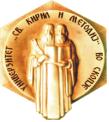 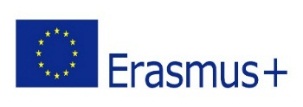 ERASMUS+ TRAINEESHIPSAcademic year _________FINAL REPORTResponsible person at the Receiving institution:                 Trainee:______________________________________                 _______________________________Signature:                                                                             Signature:StampTRAINEE’S NAME AND SURNAMERECEIVING INSTITUTIONRESPONSIBLE PERSON AT THE RECEIVING INSTITUTIONTRAINEESHIP PERIOD FROM:                                         TO:DETAILED ELABORATION OF TRAINEESHIP ACTIVITIESActivity 1:___________________________________________________________________________________________________________________________________________Activity 2:___________________________________________________________________________________________________________________________________________Activity 3:___________________________________________________________________________________________________________________________________________Activity 4:___________________________________________________________________________________________________________________________________________Activity 5:___________________________________________________________________________________________________________________________________________OUTCOMES ACHIEVED DATE: